ALLEGATO C PLANIMETRIA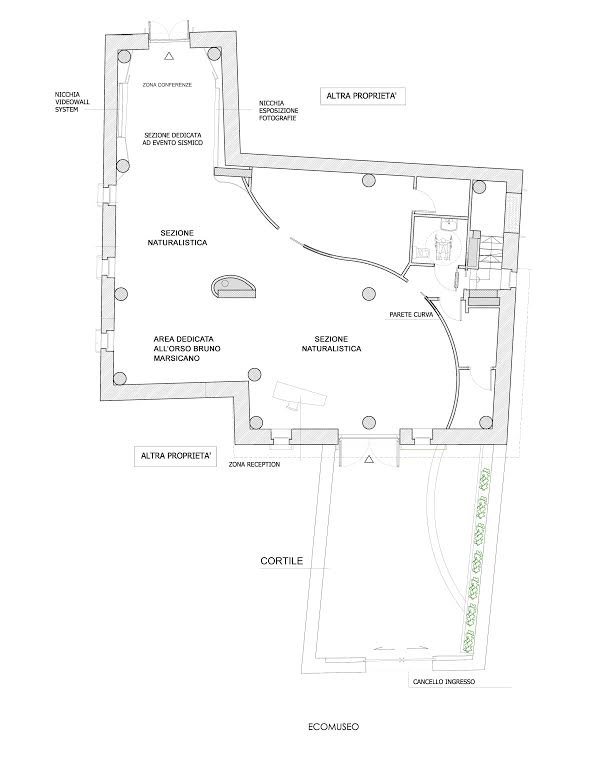 